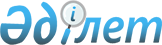 О внесении изменений в решение акима Отекского аульного округа от 28 июня 2011 года № 4 "О наименовании и переименовании улиц аула Отек"Решение акима Отекского сельского округа Кобдинского района Актюбинской области от 10 декабря 2014 года № 01. Зарегистрировано Департаментом юстиции Актюбинской области 29 декабря 2014 года № 4135      В соответствии со статьей 35 Закона Республики Казахстан от 23 января 2001 года № 148 "О местном государственном управлении и самоуправлении в Республике Казахстан" и Конституционным Законом Республики Казахстан от 3 июля 2013 года № 121-V "О внесении изменений и дополнений в Конституционный закон Республики Казахстан и в некоторые законодательные акты Республики Казахстан по вопросам исключения противоречий, пробелов, коллизий между нормами права различных законодательных актов и норм, способствующих совершению коррупционных правонарушений", аким Отекского сельского округа РЕШИЛ:

      1. Внести в решение акима Отекского аульного округа от 28 июня 2011 года № 4 "О наименовании и переименовании улиц аула Отек" (зарегистрированное в реестре государственной регистрации нормативных правовых актов № 3-7-108, опубликованное 25 августа 2011 года в районной газете "Қобда" ) следующие изменения:
      в заголовке и по всему тексту указанного решения на русском языке слова "аульного", "аула" заменить соответственно словами "сельского", "села", заголовок и текст решения на государственном языке не меняются.

      2. Настоящее решение вводится в действие по истечении десяти календарных дней после дня его первого официального опубликования.



					© 2012. РГП на ПХВ «Институт законодательства и правовой информации Республики Казахстан» Министерства юстиции Республики Казахстан
				
      Аким Отекского сельского округа

О.Байтулиев
